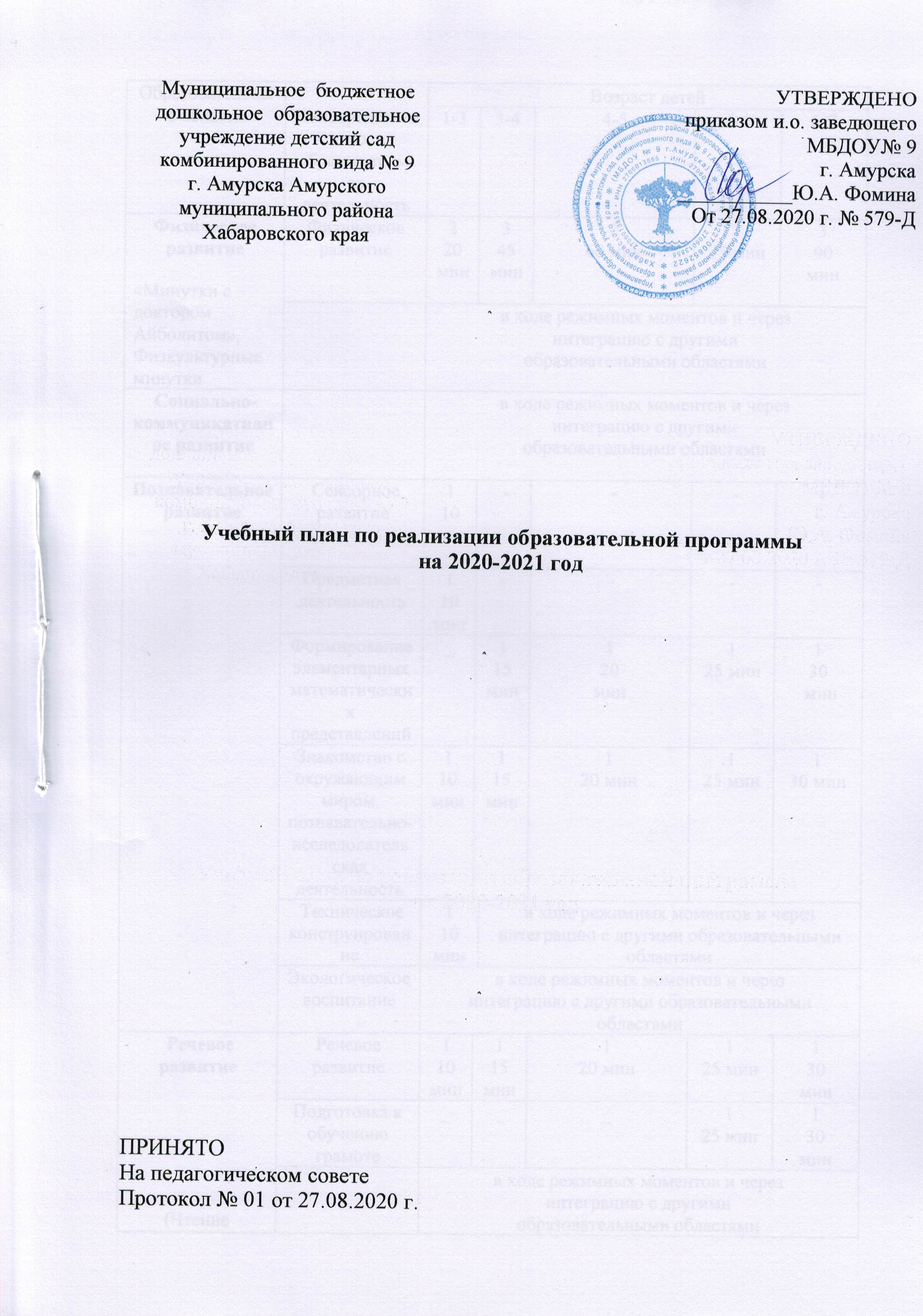 Образовательные области Непосредственно образовательная деятельностьВозраст детейВозраст детейВозраст детейВозраст детейВозраст детейВозраст детейВозраст детейВозраст детейВозраст детейОбразовательные области Непосредственно образовательная деятельность1-33-43-43-43-44-55-65-66-7Физическое развитие«Минутки с доктором Айболитом», Физкультурные минуткиФизическое развитие 220 мин.345мин345мин345мин345мин360 мин375 мин375 мин390 минФизическое развитие«Минутки с доктором Айболитом», Физкультурные минуткив ходе режимных моментов и черезинтеграцию с другимиобразовательными областямив ходе режимных моментов и черезинтеграцию с другимиобразовательными областямив ходе режимных моментов и черезинтеграцию с другимиобразовательными областямив ходе режимных моментов и черезинтеграцию с другимиобразовательными областямив ходе режимных моментов и черезинтеграцию с другимиобразовательными областямив ходе режимных моментов и черезинтеграцию с другимиобразовательными областямив ходе режимных моментов и черезинтеграцию с другимиобразовательными областямив ходе режимных моментов и черезинтеграцию с другимиобразовательными областямив ходе режимных моментов и черезинтеграцию с другимиобразовательными областями Социально-коммуникативное развитие в ходе режимных моментов и черезинтеграцию с другимиобразовательными областямив ходе режимных моментов и черезинтеграцию с другимиобразовательными областямив ходе режимных моментов и черезинтеграцию с другимиобразовательными областямив ходе режимных моментов и черезинтеграцию с другимиобразовательными областямив ходе режимных моментов и черезинтеграцию с другимиобразовательными областямив ходе режимных моментов и черезинтеграцию с другимиобразовательными областямив ходе режимных моментов и черезинтеграцию с другимиобразовательными областямив ходе режимных моментов и черезинтеграцию с другимиобразовательными областямив ходе режимных моментов и черезинтеграцию с другимиобразовательными областямиПознавательное развитие Сенсорное развитие  110мин.  - - - - - - - -Познавательное развитиеПредметная деятельность110мин--------Познавательное развитиеФормирование элементарных математических  представлений_115 мин115 мин115 мин115 мин120мин125 мин130 мин130 минПознавательное развитиеЗнакомство с окружающим миром, познавательно-исследовательская деятельность110 мин115 мин115 мин115 мин115 мин120 мин125 мин130 мин130 минПознавательное развитие Техническое конструирование110мин110мин110минв ходе режимных моментов и черезинтеграцию с другими образовательными областямив ходе режимных моментов и черезинтеграцию с другими образовательными областямив ходе режимных моментов и черезинтеграцию с другими образовательными областямив ходе режимных моментов и черезинтеграцию с другими образовательными областямив ходе режимных моментов и черезинтеграцию с другими образовательными областямив ходе режимных моментов и черезинтеграцию с другими образовательными областямиПознавательное развитиеЭкологическое воспитаниев ходе режимных моментов и черезинтеграцию с другими образовательными областямив ходе режимных моментов и черезинтеграцию с другими образовательными областямив ходе режимных моментов и черезинтеграцию с другими образовательными областямив ходе режимных моментов и черезинтеграцию с другими образовательными областямив ходе режимных моментов и черезинтеграцию с другими образовательными областямив ходе режимных моментов и черезинтеграцию с другими образовательными областямив ходе режимных моментов и черезинтеграцию с другими образовательными областямив ходе режимных моментов и черезинтеграцию с другими образовательными областямив ходе режимных моментов и черезинтеграцию с другими образовательными областями Речевое развитие(Чтение художественной  литературы)Речевое развитие 110 мин115 мин115 мин115 мин115 мин120 мин125 мин125 мин130 мин Речевое развитие(Чтение художественной  литературы)Подготовка к обучению грамоте______125 мин125 мин130мин Речевое развитие(Чтение художественной  литературы)в ходе режимных моментов и черезинтеграцию с другимиобразовательными областямив ходе режимных моментов и черезинтеграцию с другимиобразовательными областямив ходе режимных моментов и черезинтеграцию с другимиобразовательными областямив ходе режимных моментов и черезинтеграцию с другимиобразовательными областямив ходе режимных моментов и черезинтеграцию с другимиобразовательными областямив ходе режимных моментов и черезинтеграцию с другимиобразовательными областямив ходе режимных моментов и черезинтеграцию с другимиобразовательными областямив ходе режимных моментов и черезинтеграцию с другимиобразовательными областямив ходе режимных моментов и черезинтеграцию с другимиобразовательными областями Художественно-эстетическое развитиеРисование110мин 230 мин 230 мин 230 мин 240 мин 240 мин250 мин250 мин260 мин Художественно-эстетическое развитие Художественное конструирование /Аппликация-115мин115мин115мин 120 мин 120 мин125 мин125 мин130 мин Художественно-эстетическое развитиеМузыка2 20 мин230 мин230 мин230 мин240 мин240 мин250 мин250 мин260минИтого:количество в неделю101111111111121212время в неделю1 ч40 мин2 ч 45 мин2 ч 45 мин2 ч 45 мин3ч 40 мин3ч 40 мин 5 ч 5 ч6 чЗанятие с психологомЗанятие с психологом125мин125мин130минКружковая деятельность Кружковая деятельность 115мин115мин120 мин120 мин125мин125мин125 мин